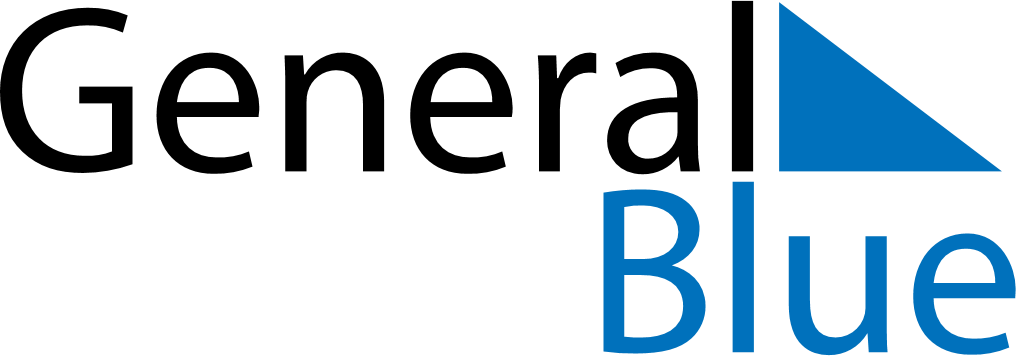 2021 – Q2Equatorial Guinea  2021 – Q2Equatorial Guinea  2021 – Q2Equatorial Guinea  2021 – Q2Equatorial Guinea  2021 – Q2Equatorial Guinea  AprilAprilAprilAprilAprilAprilAprilMONTUEWEDTHUFRISATSUN123456789101112131415161718192021222324252627282930MayMayMayMayMayMayMayMONTUEWEDTHUFRISATSUN12345678910111213141516171819202122232425262728293031JuneJuneJuneJuneJuneJuneJuneMONTUEWEDTHUFRISATSUN123456789101112131415161718192021222324252627282930Apr 2: Good FridayMay 1: Labour DayJun 3: Corpus ChristiJun 5: President’s Day